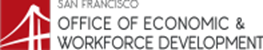 店面機會補助金商業計劃
店面機會補助金幫助企業協商舊金山商業店面的新租賃協議。 該計劃的目標是填補舊金山的商業店面空缺，並幫助企業獲得可持續的租賃協議。 我們將根據您的商業計劃為您確定資源，並幫助您充分利用您的資金。 除非問題要求列出清單，否則您的答案應至少為 100 個單詞。 如果您的答案太短、缺乏細節或將問題留空，您將被取消資格。客戶/企業信息企業名稱：企業主姓名：企業電話 ：企業郵箱：企業地址：關於企業業務的内容請簡要介紹一下您的企業。 是什麼讓你決定開始這項業務？(最少 100 字)你在這個行業有什麼經驗。 描述您接受的任何正式培訓、指導或教育。(最少 100 字)描述您的客戶群。 您計劃如何擴大客戶群？(最少 100 字)描述您的產品和/或服務。(最少 100 字)成長計劃“如果你收到了撥款，明年你業務的關鍵日子和里程碑是什麼？請制定你的時間表。(最 少 100 字)您如何看待未來三年的業務？(最少 100 字)您的企業需要什麼類型的執照或許可證？ 說明您在獲取它們的過程中所處的階段。(最少 100 字)店面描述為新店面開業做好準備所需的翻新工作。(最少 100 字)開設新店面的預計總成本是多少？ 您將利用哪些資源來實現成功且可持續的擴張？(最 少 100 字）現有或預期的挑戰一旦您搬入新的商業店面，您預計會出現哪些挑戰？ 請列出至少三個挑戰並說明您打算 如何克服它們。 您將利用哪些資源/策略？(最少 100 字）挑戰: (最少 100 字)挑戰: (最少 100 字)挑戰: (最少 100 字)競賽誰是您最大的競爭對手，為什麼？ 您的產品或服務與競爭對手提供的產品或服務有何不 同？(最少 100 字)操作誰是所有者和僱員？ 請描述他們的責任和工作職責。(最少 100 字)您的公司將在一周中的哪幾小時/幾天營業？ 在開設新的商業店面後，您是否計劃改變或延 長這些時間/天數？(最少 100 字）市場策略描述您的廣告和營銷理念。您將如何宣傳您的新店面？ 包括您計劃使用的營銷策略示例，例如郵件列表、平面廣告、 a. 社交媒體、活動等。(最少 100 字）您打算如何使用您的撥款？請填寫下表，詳細說明您打算如何使用您的撥款。 使用美元金額（例如：1,200 美元）。財務預測. 您 2023 年的財務預測是什麼？ 請使用美元金額填寫下表（例如：1,200 美元）。填寫表格時要考慮的事項：您這年的目標 季節性因素（假期期間零售額通常會增加）資金（如果您收到貸款或撥款，這將如何影響您的預測？）固定成本（租金、工資、保險）相對可變成本（營銷、用品、賬單） 淨收入（毛利 - 總費用）業務費用您將在這項業 務費用上花費 多少預期的撥 款？請更詳細地描述您的預期費用（列 表或句子都可）會計員工薪金設備與用品保險執照/許可證營銷/廣告商品/庫存店面租金租戶改進（例如：維修、 工程、搬入成本）公用事業費其它其它總額2023第 1 個月第 2個月第 3 個月第 4 個月第 5 個月第 6 個月第 7 個月第 8個月第 9 個月第 10 個月第 11 個月第 12 個月總金額銷售量總銷售額產品的成本(總銷售額 - 產品 成本）費用會計員工工資/薪金設備與用品保險執照/許可證營銷/廣告商品/庫存業主抽取（業主每月賺 多少錢）店面租金租戶改進（例如：維 修、工程、搬入成本）水電費總費用淨收入（毛利 - 總費用）